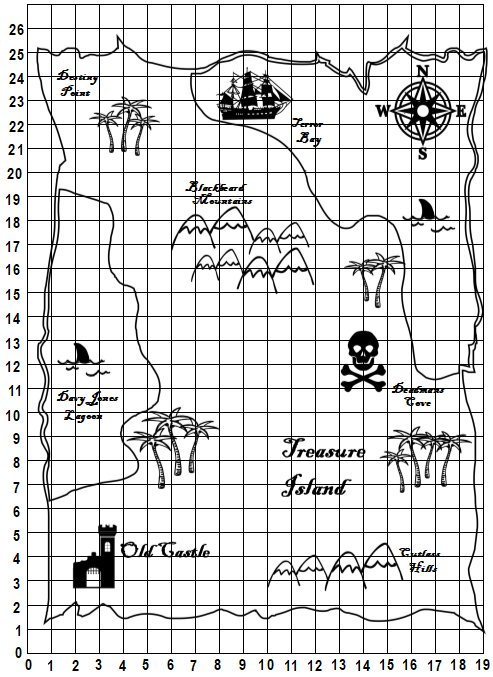 Treasure map